浪琴表香港短途錦標 (一級賽) 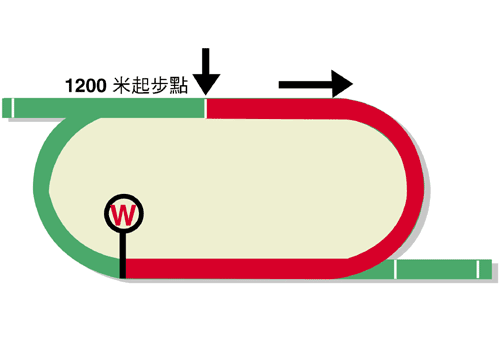 獎金二千二百萬港元 (約二百八十萬美元)冠軍12,540,000港元, 亞軍4,840,000港元, 季軍2,200,000港元,   殿軍1,254,000港元, 第五名726,000港元, 第六名440,000港元馬匹實力分析表後備馬匹排位統計數字	預計走位圖馬匹資料馬匹資料馬匹資料馬匹資料馬匹資料馬匹資料馬匹統計數字馬匹統計數字馬匹統計數字馬匹統計數字馬匹統計數字馬匹統計數字馬匹統計數字暫定騎師練馬師馬名參賽國
  /地區馬齡
/性別負磅國際評分出道至今一級賽實力好地實力濕地實力右轉跑道1000-1200同場同程暫定騎師練馬師川河達駒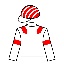 香港5閹12612512 (6-2-2)0 (0-0-0)6 (3-1-0)6 (3-1-2)12 (6-2-2)11 (6-2-2)0 (0-0-0)麥維凱方嘉柏 旺蝦王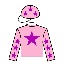 香港6閹12612021 (11-5-2)5 (0-1-2)20 (10-5-2)1 (1-0-0)15 (5-5-2)20 (11-5-1)13 (4-5-1)莫雷拉蔡約翰 仁者荃心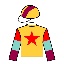 香港6閹12611534 (8-4-3)1 (0-1-0)18 (3-3-1)2 (0-0-0)23 (5-2-3)33 (8-4-3)5 (0-1-0)郭能文家良 遨遊戰士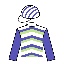 香港5閹12611513 (5-1-0)1 (0-0-0)12 (5-0-0)1 (0-1-0)7 (1-0-0)13 (5-1-0)7 (1-0-0)田泰安姚本輝 野田重擊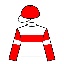 日本5雄12611421 (9-3-1)8 (0-1-1)20 (9-3-1)1 (0-0-0)13 (7-2-1)12 (6-2-1)1 (0-0-0)莫雅安田隆行 倫敦塔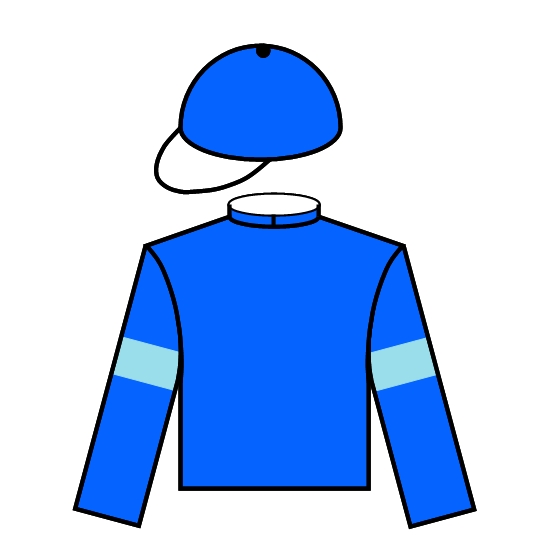 日本5雄12611417 (7-3-3)4 (1-0-1)16 (7-3-3)1 (0-0-0)10 (5-2-3)6 (2-1-2)0 (0-0-0)布宜學藤澤和雄 有理共想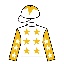 香港7閹12611435 (9-1-8)5 (0-0-0)32 (8-1-7)3 (1-0-1)24 (6-1-5)33 (9-1-8)20 (4-1-5)梁家俊葉楚航 錶之智能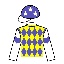 香港4隱睪12611214 (5-4-1)0 (0-0-0)14 (5-4-1)0 (0-0-0)12 (3-4-1)14 (5-4-1)9 (2-4-1)蘇銘倫告東尼 大籐王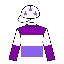 香港7閹12611233 (7-7-3)6 (0-1-0)31 (6-7-3)2 (1-0-0)32 (7-7-3)9 (1-1-2)8 (1-1-2)史卓豐高伯新 日日精彩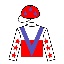 香港5閹12611016 (5-0-1)1 (0-0-0)14 (4-0-1)1 (0-0-0)13 (4-0-1)16 (5-0-1)11 (2-0-1)蔡明紹羅富全 旌暉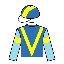 香港9閹12611045 (8-7-10)1 (0-0-0)40 (7-7-8)3 (1-0-1)40 (6-5-10)14 (2-3-4)7 (0-1-3)巴米高姚本輝 載譽歸來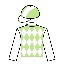 香港6閹12610925 (6-7-2)1 (0-0-0)23 (5-6-2)2 (1-1-0)25 (6-7-2)15 (5-6-1)8 (2-2-1)賀銘年羅富全 地獄火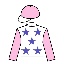 新加坡4閹1261099 (8-1-0)0 (0-0-0)9 (8-1-0)0 (0-0-0)0 (0-0-0)7 (6-1-0)0 (0-0-0)潘頓布隆 最合拍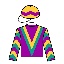 香港5閹12610917 (8-2-2)0 (0-0-0)16 (7-2-2)1 (1-0-0)16 (8-2-1)6 (2-0-2)5 (2-0-1)巴度沈集成 君達星       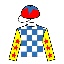 香港6閹12610917 (6-2-1)0 (0-0-0)15 (6-2-1)0 (0-0-0)15 (6-2-0)17 (6-2-1)5 (1-2-0) -丁冠豪當家猴王      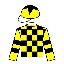 香港4雄12610918 (5-2-2)0 (0-0-0)13 (3-2-1)5 (2-0-1)14 (4-0-2)17 (4-2-2)3 (0-0-0) -韋達(過去十四屆)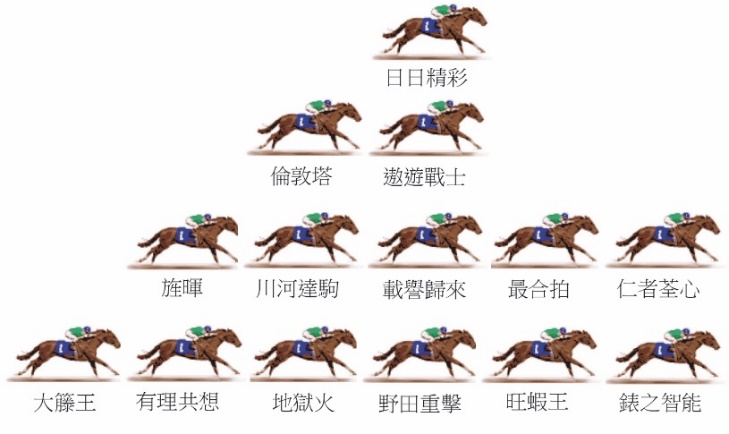 沙田草地1200米跑畢300米直路途程便會入彎，所以排檔成為勝負關鍵之一，內檔馬可沿欄跟前，相反排外檔馬有機會被迫留後，以免全程被頂在外疊沒有遮擋。依照統計，沙田草地A欄1200米有利放頭馬、緊隨放頭馬又或居於緊隨放頭馬外側的跑法，而香港短途錦標大多由跟守前三排的戰駒奪冠，能自中間或更後位置取勝的較為罕見。預計步速 : 中等